Na obrázku je graf závislosti prúdu od napätia pre určitý rezistor.urči napätie U medzi svorkami rezistora, pri ktorom ním prechádza prúd 2 A ...................................urči aký prúd I prechádza rezistorom, ak je medzi jeho svorkami napätie 15 V .................................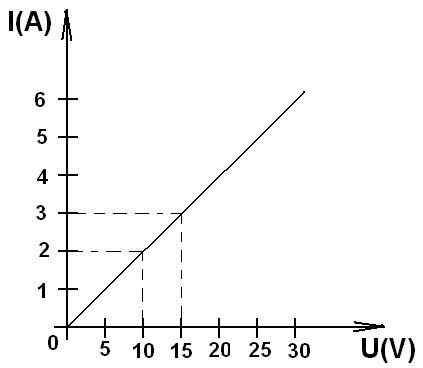 urči odpor R rezistora		U = .................I = ..................R = ..................